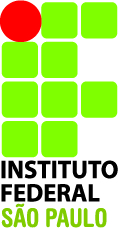 ANEXO VIIMODELO DE PROCURAÇÃO PARA MATRÍCULA Pelo presente instrumento particular de procuração,                                                 eu ____________________ (nome do aluno(a))_________________________,portador da Cédula de identidade n.º_______________________________, CPF n.º _______________________, residente e domiciliado à  _________________ (endereço completo com CEP) _______________________,nomeio e constituo meu procurador(a) ________ (nome do procurador) ____, estado civil ________________, portador(a) da Cédula de Identidade n. º ________________________, CPF n.º_________________, residente e domiciliado à _________ (endereço completo com CEP) ____________________________________________________________, a quem confiro amplos poderes para efetuar minha matrícula no Instituto Federal de Educação, Ciência e Tecnologia de São Paulo, Campus/Campus Avançado/ Polo ______________________________, para o 1.º semestre letivo de 2016,  no curso de ______________ ( nome do curso por extenso) _____________ podendo, para esse fim, assinar documentos e apresentá-los ao registro acadêmico, enfim, praticar todos os atos necessários à matrícula.___________________________________________________________(local e data)___________________________________________________________(assinatura do candidato)___________________________________________________________(assinatura do (a) procurador (a))